October Half Term Homework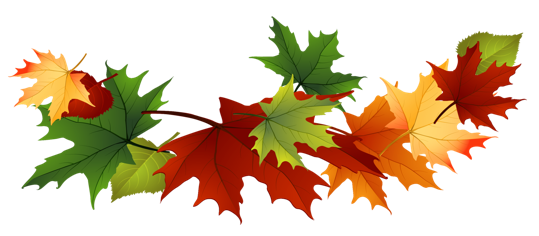 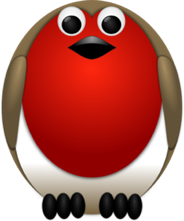 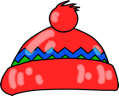 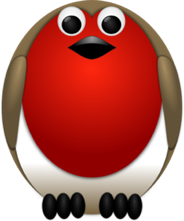 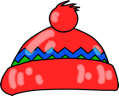 Times tables - Y2’s - Times tables rockstars Y1’s – Login to Numbots IDL - three sessions of IDL to be completed at home.  Remember your username is your surname followed by the initial of your first name @ the school postcode eg boyds@fy67tf and your password is pass.  Year 1 accounts are now active, if you have any trouble logging on please email me.Group 1: fox, fix, fast, huff, fish, fanGroup 2: leaf, finish, staff, fluff, fire, findGroup 3: forest, scarf, dolphin, photograph, earmuffs, different, laugh, enoughAutumn PoemWrite an Autumn poem that you can share with the class after half term. 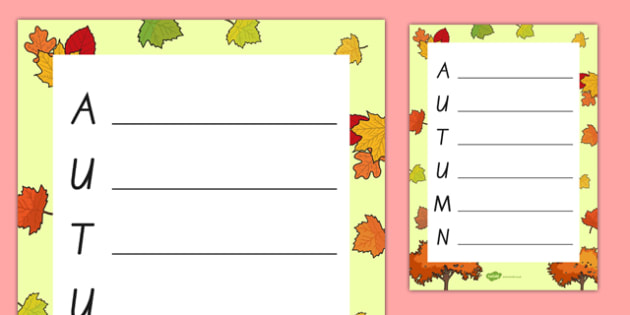 Autumn Leaf Character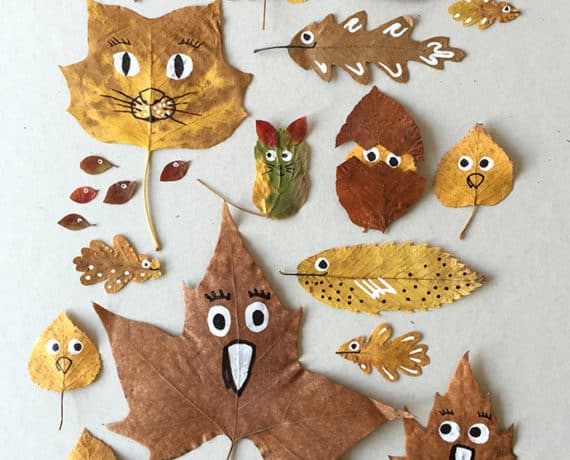 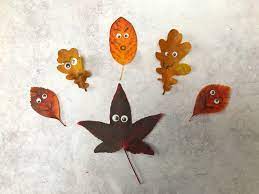 Create a character using leaves.  Can you write a story that includes this character?CookingFind an autumn recipe.  Write a list of the ingredients, go shopping and then get cooking! 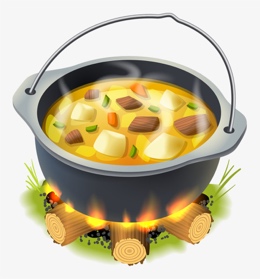 Number bondsMake a poster to show either the number bonds to 10, 20 or 100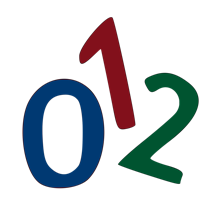 Pumpkin CarvingDesign a pumpkin carving and then carve it ready for Halloween.  Perhaps you could use the inside of the pumpkin in your cooking! 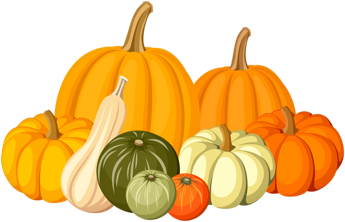 ReadingRead at home and log in your reading record. Perhaps you could find different places to read during the Autumn break.